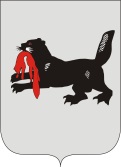 ИРКУТСКАЯ ОБЛАСТЬСЛЮДЯНСКАЯТЕРРИТОРИАЛЬНАЯ ИЗБИРАТЕЛЬНАЯ КОМИССИЯг. СлюдянкаО рассмотрении жалобы кандидата на должность мэра муниципального образования Слюдянский район Сачкова Александра СергеевичаВ Слюдянскую территориальную избирательную комиссию (далее -Слюдянская ТИК) поступила жалоба кандидата на должность мэра муниципального образования Сачкова Александра Сергеевича (вход. №5 от 16.08.2017 г.) о распространении агитационных материалов кандидатом на должность мэра муниципального образования Должиковым Андреем Владимировичем с нарушением требований, предусмотренных  статьи 9.1 Федерального закона от 12 июня 2002 года N 67-ФЗ "Об основных гарантиях избирательных прав и права на участие в референдуме граждан Российской Федерации" (далее – Федеральный закон).Выборы мэра муниципального образования Слюдянский район назначены решением Думы муниципального образования Слюдянский район от 20 июня 2017 года № 33-VI рд на 10 сентября 2017 года.Согласно подпункту "е" пункта 2 статьи 48 Федерального закона  предвыборной агитацией признается осуществляемая в период избирательной кампании деятельность, способствующая созданию положительного или отрицательного отношения избирателей к кандидату, избирательному объединению, выдвинувшему кандидата, список кандидатов.Сроки начала и окончания агитационного периода для различных участников избирательного процесса определены пунктом 1 статьи 49 Федерального закона. В соответствии с указанной правовой нормой агитационный период для кандидата начинается со дня представления кандидатом в избирательную комиссию заявления о согласии баллотироваться.Должиков Андрей Владимирович выдвинут в качестве кандидата на должность мэра муниципального образования Слюдянский район 19 июля 2017 года. Инициатор выдвижения - избирательное объединение  Слюдянское районное местное отделение Партии «ЕДИНАЯ РОССИЯ».Сачков Александр Сергеевич выдвинут в качестве кандидата на должность мэра муниципального образования Слюдянский район 21 июля 2017 года. Инициатор выдвижения - избирательное объединение  Региональное отделение в Иркутской области Политической партии «Гражданская Платформа».Условия выпуска и распространения печатных, аудиовизуальных и иных агитационных материалов регламентированы статьей 54 Федерального закона.В силу пункта 1 статьи 54 Федерального закона кандидаты вправе беспрепятственно распространять печатные, а равно аудиовизуальные и иные агитационные материалы в порядке, установленном законодательством Российской Федерации. Все агитационные материалы должны изготавливаться на территории Российской Федерации.Все печатные и аудиовизуальные агитационные материалы должны содержать наименование, юридический адрес и идентификационный номер налогоплательщика организации (фамилию, имя, отчество лица и наименование субъекта Российской Федерации, района, города, иного населенного пункта, где находится место его жительства), изготовившей (изготовившего) данные материалы, наименование организации (фамилию, имя, отчество лица), заказавшей (заказавшего) их, а также информацию о тираже и дате выпуска этих материалов и указание об оплате их изготовления из средств соответствующего избирательного фонда, фонда референдума (пункт 2 статьи 54 Федерального закона).Экземпляры печатных агитационных материалов или их копии, экземпляры аудиовизуальных агитационных материалов, фотографии или экземпляры иных агитационных материалов до начала их распространения должны быть представлены кандидатом в соответствующую избирательную комиссию, комиссию референдума. Вместе с указанными материалами должны быть также представлены сведения о месте нахождения (об адресе места жительства) организации (лица), изготовившей и заказавшей (изготовившего и заказавшего) эти материалы, и копия документа об оплате изготовления данного предвыборного агитационного материала из соответствующего избирательного фонда (пункт 3 статьи 54 Федерального закона).Уполномоченный представитель по финансовым вопросам Должикова А.В. уведомила Слюдянкую ТИК 07 августа 2017 года (вход. № 4 от 07.08.2017 г.) о печатном агитационном материале «СДЕЛАЕМ ВМЕСТЕ, СДЕЛАЕМ БОЛЬШЕ», формат - буклет, изготовленных ООО Городская Типография, место нахождения: 667007, г. Иркутск, ул. Франк-Каменецкого, 19. Согласно приложенных копий платежных поручений № 360276 от 28.07.2017 г. оплачено из избирательного фонда кандидата до их фактического изготовления.Комиссией установлено, что в агитационном печатном материале (буклете) кандидата Должикова А.В. «СДЕЛАЕМ ВМЕСТЕ, СДЕЛАЕМ БОЛЬШЕ», действительно использована совместная фотография кандидата на должность главы Слюдянского муниципального образования Сендзяка Владимира Николаевича и кандидата на должность мэра муниципального образования Слюдянский район Должикова Андрея Владимировича, что является нарушением статьи 48 Федерального закона.Пунктом 5 статьи 54 Федерального закона установлено, что запрещается изготовление печатных агитационных материалов в организациях и у индивидуальных предпринимателей, не выполнивших требования, предусмотренные пунктом 1.1 настоящей статьи, либо по договору с физическими лицами, не являющимися индивидуальными предпринимателями, а также изготовление агитационных материалов без предварительной оплаты за счет средств соответствующего избирательного фонда, фонда референдума, с нарушением требований, установленных пунктами 6, 7, 8.2 и 9.1 статьи 48 настоящего Федерального закона, пунктом 2 настоящей статьи.Согласно пункта 9.1 статьи 48 Федерального закона при проведении выборов использование в агитационных материалах изображений физического лица допускается только в следующих случаях:а) использование избирательным объединением изображений выдвинутых им на соответствующих выборах кандидатов (в том числе в составе списка кандидатов), включая кандидатов среди неопределенного круга лиц;б) использование кандидатом своих изображений, в том числе среди неопределенного круга лиц.Статьей 39 Федерального закона определено, что все кандидаты обладают равными правами и несут равные обязанности, за исключением случаев, установленных настоящим Федеральным законом.На основании вышеизложенного, в соответствии со статьей 48 Федерального закона № 67-ФЗ от 12 июня 2002 года «Об основных гарантиях избирательных прав и права на участие в референдуме граждан Российской Федерации», Слюдянская территориальная избирательная комиссияРЕШИЛА:1. Признать обоснованной жалобу кандидата на должность мэра муниципального образования Слюдянский район Сачкова Александра  Сергеевича о распространении  кандидатом на должность мэра муниципального образования Должиковым Андреем Владимировичем, изготовленного  с нарушением требований избирательного законодательства печатного агитационного материала -  «СДЕЛАЕМ ВМЕСТЕ, СДЕЛАЕМ БОЛЬШЕ». 2. Обратиться в отдел МВД России по Слюдянскому району с представлением о принятии мер в соответствии с действующим законодательством и изъятии незаконных агитационных материалов кандидата на должность мэра муниципального образования Слюдянский район Должикова Андрея Владимировича.Председатель комиссии					           Г.К. КотовщиковСекретарь комиссии						          Н.Л. ТитоваР Е Ш Е Н И ЕР Е Ш Е Н И Е 21 августа 2017 года№ 47/384 